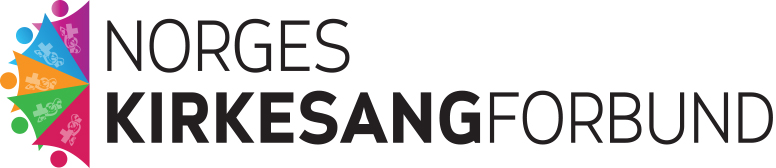 KORLEDERSEMINAR PÅ LILLEHAMMERSeminaret er en del av KORALLIANSENS dirigentsatsning:  www.koralliansen.noTema: 		Fra gregoriansk sang til folketonerFor: 			Korledere som vil lære mer om folketoner,        			samt interesserte korister. Sted: 			Skien – kommer tilbake til nøyaktig stedTid: 			Fredag 1. april kl. 17.00 – 21.00Lørdag 2. april kl. 09.30 – 16.00 Seminaravgift:	Korledere: kr. 400,- som inkluderer kaffe/te og lunsj på lørdagen.Korister: kr. 250,- som inkluderer enkel lunsj på lørdagen.Eventuell overnatting i kommer i tillegg.Påmelding: 		Innen 1. mars     til:  nksf@me.com 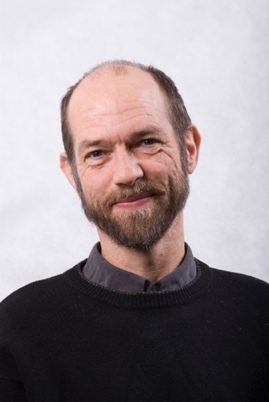 Seminarholder Henrik ØdegårdHenrik Ødegård er en skattet seminarholder innen gregoriansk sang. Han er utdannet gregoriansk korleder fra Musikkonservatoriet i Paris. Henrik er i tillegg til å være en av våre betydeligste komponister, også ansatt som førsteamanuensis ved Norges Musikkhøyskole hvor han underviser i kirkemusikk-komposisjon.www.henrikoedegaard.no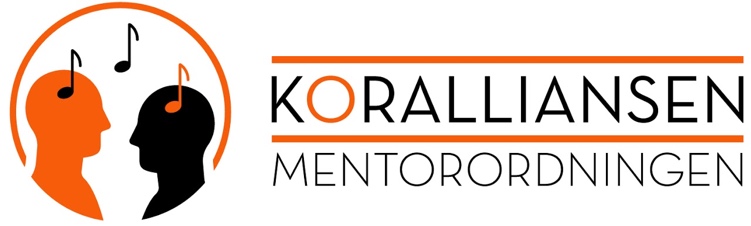 